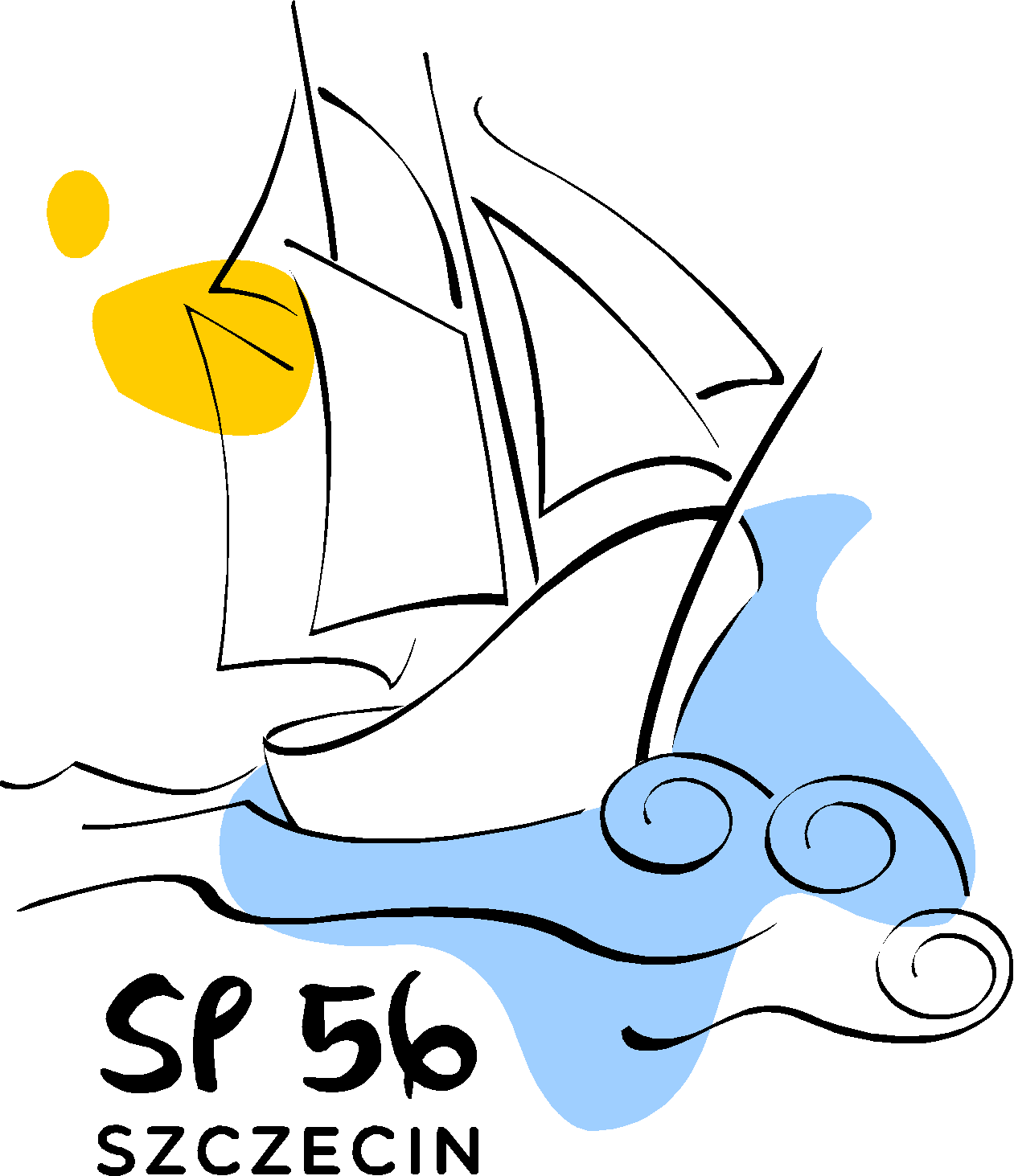 Od kandydata wymagamy:W dniu testów sprawnościowych zaświadczenie od lekarza rodzinnego o braku przeciwskazań do nauki w oddziale sportowym o profilu pływanie.Po zakwalifikowaniu się do klasy pływackiej:Karta zdrowia sportowca.Podpisanie deklaracji członkowskiej klubu sportowego MKP w Szczecinie, co wiąże się z opłatą składek członkowskich w klasie pierwszej 40 zł, w kolejnych latach 80 zł miesięcznie.Zgoda Rodziców na udział w zawodach sportowych.